Skare familiebarnehage A/SÅrsplan 2018 - 2019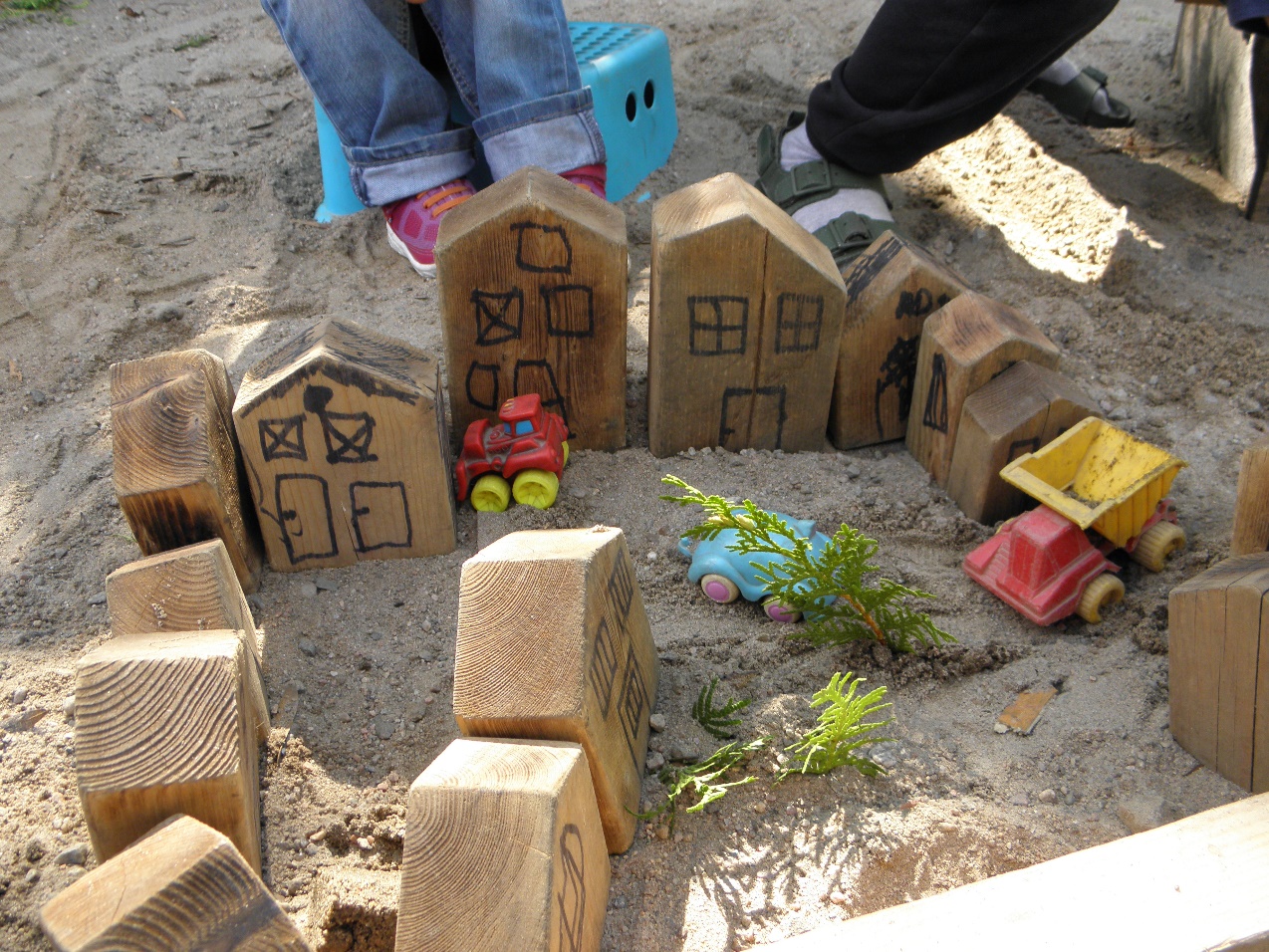 LEK OG MORO SKAL VI HADET GJØR BARN OG VOKSNE GLAD.1.1:                         Rammer og styringsverk                                                                  s.4                                     Lov om barnehager                                                                             s.4                                     Rammeplan for barnehagens innhold og oppgaver                            s.4                                     Barnehagens årsplan                                                                           s.5Presentasjon av barnehagen                                                            s.5Barnehagens verdigrunnlag                                                                s.5Barnehagens ivaretakelse av barn med særskilte behov                     s.62.1:                             Sosial kompetanse                                                                            s.72.2:                             Danning                                                                                             s.82.3:                             Barns medvirkning                                                                          s.92.4:                              Lek                                                                                                   s.10                                                                 2.5:                             Fagområdene                                                                                   s.11                                   Kommunikasjon, språk og tekst                                                             s.11                                     Kropp, bevegelse og helse                                                                     s.12                                     Kunst, kultur og kreativitet                                                                    s.13                                     Natur, miljø og teknologi                                                                       s.14                                     Etikk, religion og filosofi                                                                       s.15                                     Nærmiljø og samfunn                                                                            s.16                                     Antall, rom og form                                                                               s.172.6:                               Temaarbeid                                                                                          s.182.7:                              Plan over arbeidet i førskolegruppa og klubbene                             s.182.8:                               Pedagogisk verktøy vi bruker i vår barnehage                                s.18                                     TRAS - tidlig registrering av språkutvikling                                        s.18                                     MIO                                                                                                       s.18                                     Alle med                                                                                                s.18                                     Snakkepakken                                                                                       s.19                                     Være sammen                                                                                       s.19                                                                                                                      Mattemeisen                                                                                          s.20                                     InPed kortene                                                                                        s.203.1:                            Planlegging, dokumentasjon og vurdering                                     s.213.2:                            Samarbeid                                                                                          s.21                                   Overgang bhg/skole                                                                                  s.21                                   Foreldremedvirkning/-samarbeid                                                             s.22                                   Foreldrenes arbeidsutvalg FAU                                                                s.23                                   Samarbeidsutvalget SU                                                                             s.23                                   Andre samarbeidspartnere                                                                        s.23                                   Personalsamarbeid                                                                                    s.23Del: 4               Praktiske opplysningerPraktiske opplysninger                                                                                       s.25-271.1: Rammer og styringsverkSkare familiebarnehage er en privat barnehage som åpnet august 2005. Barnehagen er godkjent med 2 avdelinger med 15 plasser totalt for barn i alderen 1 til 6 år.  Barnehagen drives i henhold til lov om barnehager, rammeplanen og årsplanen vår. Lov om barnehager Utdrag: §1. formål: ”Barnehagen skal i samarbeid og forståelse med hjemmet ivareta barnas behov for omsorg og lek, og fremme læring og danning som grunnlag for allsidig utvikling. Barnehagen skal bygge på grunnleggende verdier i kristen og humanistisk arv og tradisjon, slik som respekt for menneskeverdet og naturen, på åndsfrihet, nestekjærlighet, tilgivelse, likeverd og solidaritet, verdier som kommer til uttrykk i ulike religioner og livssyn og som er forankret i menneskerettighetene. Barna skal få utfolde skaperglede, undring og utforskertrang. De skal lære å ta vare på seg selv, hverandre og naturen. Barna skal utvikle grunnleggende kunnskaper og ferdigheter. De skal ha rett til medvirkning tilpasset alder og forutsetninger. Barnehagen skal møte barna med tillit og respekt, og anerkjenne barndommens egenverdi. Den skal bidra til trivsel og glede i lek og læring, og være et utfordrende og trygt sted for fellesskap og vennskap. Barnehagen skal fremme demokrati og likestilling og motarbeide alle former for diskriminering”. §2. Barnehagens innhold: ”Barnehagen skal være en pedagogisk virksomhet. Departementet fastsetter en rammeplan for barnehagen. Rammeplanen skal gi retningslinjer for barnehagens innhold og oppgaver. Barnehagens eier kan tilpasse rammeplanen til lokale forhold. Med utgangspunkt i rammeplan for barnehagen skal samarbeidsutvalget for hver barnehage fastsette en årsplan for den pedagogiske virksomheten”. Rammeplan for barnehagens innhold og oppgaver Målet med rammeplanen er å gi styrer, pedagogiske ledere og det øvrige personalet en forpliktende ramme for planlegging, gjennomføring og vurdering av barnehagens virksomhet. Rammeplanen gir også informasjon til foreldre, eier og tilsynsmyndighet. §2. Barnehagens innhold:  Med utgangspunkt i rammeplan for barnehagen skal samarbeidsutvalget for hver barnehage fastsette en årsplan for den pedagogiske virksomheten.                                                                                                                                                    4Barnehagens årsplanÅrsplanen trekker opp hovedlinjer for mål og innhold i barnehagen. Personalet bruker planen som et arbeidsdokument i sitt arbeid med barna. Gjennom året vil barnehagens mål og innhold følges opp med månedsbrev. Det vil også bli foretatt jevnlige evalueringer av arbeidet med mål og innhold. Vi ønsker at det skal være kontinuitet og progresjon på innholdet i barnehagen, samtidig som barnas medvirkning på barnehageinnholdet skal ilegges stor vekt. Dermed vil temaarbeidene våre bli annerledes fra år til år, men hoved essensen i temaarbeidet vil likevel bestå. For å sikre et helhetlig inntrykk av barnehagens mål og innhold anbefales det å lese årsplanen under ett.1.2: Presentasjon av barnehagenBarnehagens verdigrunnlag«Barnehagens verdigrunnlag skal formidles, praktiseres og oppleves i alle deler av barnehagens pedagogiske arbeid. Barndommen har egenverdi, og barnehagen skal ha en helhetlig tilnærming til barnas utvikling. Barnehagens samfunnsmandat er, i samarbeid og forståelse med hjemmet, å ivareta barnas behov for omsorg og lek og fremme læring og danning som grunnlag for allsidig utvikling. Lek, omsorg, læring og danning skal ses i sammenheng. Å møte individets behov for omsorg, trygghet, tilhørighet og anerkjennelse og sikre at barna får ta del i og medvirke i fellesskapet, er viktige verdier som skal gjenspeiles i barnehagen. Barnehagen skal fremme demokrati, mangfold og gjensidig respekt, likestilling, bærekraftig utvikling, livsmestring og helse». (Rammeplanen s.7) I Skare familiebarnehage ønsker vi å være med foreldrene å gi barna en god barndom, og en god start på livet. Det å gi omsorg vektlegges sterkt hos oss, god omsorg innebærer respekt, humor og hjelpsomhet i alle situasjoner. Skare familiebarnehage skal være et trygt sted der barn og voksne utvikler omsorg for hverandre, som gir trivsel – læring – utvikling. Det skal alltid være en hånd og holde i, og et fang å sitte på. For oss i Skare familiebarnehage er hvert barn enestående og unikt. Dette er vi bevisst på og ønsker å ivareta. Vi skal vise respekt for barnet og familien. Barnet er aktivt, handlende, engasjert, nysgjerrig, mottakelig for inntrykk, samtidig som det kan være sårbart. Vi jobber derfor for å skape en god hverdag i barnehagen, med trygghet og samarbeid som grunnlag for vårt arbeid. I Skare familiebarnehage har vi ordene NÆR – ÅPEN - AKTIV som verdiord.                     * Ved å være en nær voksen ønsker vi å utvikle barn som tar                        ansvar og viser respekt for seg selv og andre.                     * Ved å være en åpen voksen ønsker vi å gi barna gode muligheter                       for vennskap, humor og glede. * Ved å være en aktiv voksen ønsker vi å utvikle kreative og   fantasifulle barn som er trygge på seg selv og andre.                                       5                                    Barnehagens ivaretakelse av barn med særskilte behov Alle barn som går i barnehage har rett på samme muligheter til utvikling og livsutfoldelse. Barn med særskilte behov skal sikres et likeverdig tilbud. Et likeverdig tilbud vil i denne sammenheng bety inkludering i vanlig avdeling, men at det samtidig legges til rette for et utviklende og skapende miljø for hver enkelt.Barnehagen skal samarbeide med  PPT (pedagogisk psykologisk tjeneste), barnevernet og helsestasjon. Formålet med samarbeidet er å sikre at utsatte barn med behov blir fanget opp med tanke på nødvendig hjelp til rett tid. Skare familiebarnehage ønsker å gi barn og familier god hjelp på et så tidlig tidspunkt som mulig. Vi vil på denne måten forebygge at vansker får utvikle seg.«Barnehagen skal sørge for at barn som trenger ekstra støtte, tidlig får den sosiale, pedagogiske og/eller fysiske tilretteleggingen som er nødvendig for å gi barnet et inkluderende og likeverdig tilbud. Tilretteleggingen skal vurderes underveis og justeres i tråd med barnets behov og utvikling.» (Rammeplanen s.40)Alle barn har rettigheter i forhold til likeverd og et utviklende opphold. Barnehagens ansatte skal legge forholdene til rette, i samarbeid med foreldrene, slik at retten til et slikt tilbud sikres. Vi observerer barna og deres samspill. Personalet bruker ulike observasjonsmetoder og kartleggingsverktøy i dette arbeidet. Disse observasjonene/kartleggingene brukes som bakgrunn for å lage planer tilpasset enkeltbarnet.                                  62.1:    Sosial kompetanseBarnehagen skal møte barna med tillit og respekt, og anerkjenne barndommens egenverdi. Den skal bidra til trivsel og glede i lek og i læring, og være et utfordrende og trygt sted for felleskap og vennskap. Barnehagen skal fremme demokrati og likestilling og motarbeide alle former for diskriminering. (Barnehageloven § 1 Formål, 3.ledd) Barnehagen skal formidle verdier og kultur, gi rom for barns egen kulturskaping og bidra til at alle barn får oppleve glede og mestring i et sosialt og kulturelt felleskap. (Barnehageloven § 2 Barnehagens innhold, 4.ledd) Med bakgrunn i dette har vi valgt sosial kompetanse som et satsningsområde. Sosial kompetanse kan defineres som de kunnskaper, ferdigheter, holdninger og den motivasjon mennesket trenger for å mestre de miljøene det oppholder seg i. Den amerikanske psykologen Urie Bronfenbrenner sier om sosial kompetanse: ”Behovet for samvær er menneskelig og medfødt, men evnen til å omgås andre må vi læres opp til.” Å gi barn mulighet til å gi hverandre og ta imot omsorg er grunnlaget for utvikling av sosial kompetanse, og er et viktig bidrag i et livslangt læringsperspektiv.Sosial kompetanse velger vi å dele inn i seks ulike områder: lek, empati, prososiale handlinger, selvhevdelse, selvkontroll, glede og humor: Leken har en sentral plass i barnehagehverdagen, både inne og ute. Det er gjennom lek barn lever og utvikler seg. Leken er barnets mest naturlige samværsform. Gjennom lek øker de sin forståelse av omverdenen. Empati er evnen til innlevelse og læres via modellæring. Når vi viser empati, er det den andres følelser vi prøver å forstå, og egne erfaringer med liknende situasjoner kommer i bakgrunnen. Empati kommer til uttrykk når du viser evnen til å leve deg inn i andres følelser og viser forståelse for deres situasjon.Prososiale handlinger har til hensikt å støtte, hjelpe eller være til nytte for andre. I praksis betyr det å dele, hjelpe hverandre og samarbeide. Selvhevdelse handler om å ta initiativ, å kunne hevde seg selv og sine meninger, kunne stå imot press fra andre, og være trygg på at ”jeg er god nok”. Dette er viktig for den enkeltes selvforståelse. Selvhevdelsen styrkes når andre har tro på barnet og tar dets initiativ på alvor.Selvkontroll handler om å kunne utsette egne behov og ønsker i situasjoner som krever turtaking og kompromisser, og der fellesskapet sammen skal ta avgjørelser. Glede og humor skal være en rød tråd gjennom hele barnehagedagen. Tull og tøys skal spille en stor rolle i alle situasjoner. Tegn på glede og humor er at barna er aktive, initiativrike og avslappet i leken og ulike aktiviteter.Vi kommer til å bruke Være sammen som en del av satsingen på sosial kompetanse. (Vil du vite mer om Være sammen? Gå inn på  (www.vaeresammen.no/).72.2: DanningDanning er en livslang prosess som favner alle disse områdene vi har beskrevet ovenfor. Danning handler også om å utvikle evnen til å reflektere over egne handlinger og væremåter.«Barnehagen skal støtte barna i å forholde seg prøvende og nysgjerrig til omverdenen og bidra til å legge grunnlag for modig, selvstendig og ansvarlig deltakelse i demokratiske fellesskap. Barnehagen skal fremme samhold og solidaritet samtidig som individuelle uttrykk og handlinger skal verdsettes og følges opp. Barnehagen skal bidra til at barna kan forstå felles verdier og normer som er viktige for fellesskapet. Barnehagen skal bidra til å fremme barnas tilhørighet til samfunnet, natur og kultur. I barnehagen skal barna få delta i beslutningsprosesser og utvikling av felles innhold. Barna skal støttes i å uttrykke synspunkter og skape mening i den verden de er en del av. Gjennom samspill, dialog, lek og utforsking skal barnehagen bidra til at barna utvikler kritisk tenkning, etisk vurderingsevne, evne til å yte motstand og handlingskompetanse, slik at de kan bidra til endringer.» (Rammeplanen s.21)Læringsperspektivet er også en viktig del av sosial kompetanse. Læring vil alltid være preget av kvaliteten i samspillet mellom barn-barn og barn-voksen. I barnehagen opplever barnet både formell og uformell læring. I de formelle læringssituasjonene er det ofte voksne som har planlagt og leder aktiviteter. Uformelle læringssituasjoner er ofte knyttet til hverdagsaktiviteter, her og nå situasjoner, i lek/samspill og danning.Gjennom arbeid med sosial kompetanse skal barnehagen bidra til at barnet  *    har et utviklende læringsmiljø der det blir møtt med varme, anerkjennelse og oppmuntring,           slik at det opplever seg selv som verdifullt *     har noen å leke med og er aktivt, initiativrikt og avslappet i leken *     opplever glede, humor, trygghet og fellesskapsfølelse i det daglige samspillet med andre opplever at andre har omsorg for det *     viser omsorg og medfølelse for andre *     tør å hevde sine meninger, ønsker og behov *     blir kjent med egne følelser og sette navn på dem *     opplever mestring, blir lyttet til og tatt på alvor *     får bearbeide opplevelser, erfaringer og inntrykk gjennom lek og handling For å arbeide i retning av disse målene må personalet*     skape et miljø som styrker barnets selvfølelse og gjør det rustet på å møte verden utenfor *     hjelpe barnet til å tolke og sette ord på følelser *     ha relasjoner til barnet som er preget av tillit og trygghet *     hjelpe barnet til å finne gode måter å mestre sinne *     hjelpe barnet å finne ulike måter å løse konflikter på *     sette klare grenser der det er nødvendig og samtidig forklare barnet hvorfor grensen er satt *     være aktive, lydhøre og bevisste rollemodeller i lek og samspill *     se det unike i hvert enkelt barn *     hjelpe barnet til å skape gode relasjoner til andre barn i barnehagen *     legge til rette for at barna skal få nok tid og rom til lek *    engasjere og motivere til gode lekeopplevelser                                                                      82.3: Barns medvirkning”Barn i barnehagen har rett til å gi uttrykk for sitt syn på barnehagens daglige virksomhet. Barn skal jevnlig få mulighet til aktiv deltakelse i planlegging og vurdering av barnehagens virksomhet. Barnets synspunkter skal tillegges vekt i samsvar med dets alder og modenhet.” (Barnehageloven §3 Barns rett til medvirkning) Barna er med på å påvirke store deler av sin barnehagedag, innenfor gitte rammer. Vi oppmuntrer barna til å gi verbalt utrykk for sine tanker og meninger i løpet av dagen. De yngste barna formidler sine synspunkter med kroppsspråket, mimikk og andre følelsesmessige uttrykk. Vi tar utgangspunkt i barnets interesser, da vekkes nysgjerrigheten og ønsket om å lære mer blir da større. På den måten får barns medvirkning fokus i læringssituasjonene.Gjennom arbeid med barns medvirkning skal barnehagen bidra til at barnet *    opplever barnehagen som en trygg og forutsigbar arena *    får mulighet til å formidle hvordan det ønsker at det skal være i barnehagen *    får gitt uttrykk for sine tanker og meninger *    får tid og rom til å knytte gode relasjoner *    får en positiv selvoppfatning ved å se at deres mening blir hørt og er viktig for de andre i  barnehagen *    lærer å lytte til andre og vente på tur For å arbeide i retning av disse målene må personalet *    se hvert enkelt barn og være lydhør overfor barnet *    legge til rette for samtaler med barnet i løpet av dagen *    ta barnet på alvor *    observere barnet og kunne lese barnets kroppsspråk *    ta barnet med i planlegging og evaluering av aktiviteter/prosjekter *    være en aktiv, lyttende, interessert, støttende og deltakende voksen som gir barnet mulighet for både egenlæring og læring *    la barnet få ta del i valg av hverdagsaktiviteter. 92.4: LekBarnehagen skal gi barn muligheter for lek, livsutfoldelse og meningsfylte opplevelser og aktiviteter. § 2. BarnehagelovenLeken skal være en arena for barnas utvikling og læring, og for sosial og språklig samhandling. Rammeplanen s.20Barn leker fordi de liker å leke. Leken er universell og har sin egen verdi. Gjennom leken bearbeider barna egne opplevelser. I samspillet med andre barn bruker de ulike former for kommunikasjon og lærer seg viktige sosiale samhandlingsregler.Vi legger til rette for lek og læring i barnehagens hverdagen, både i formelle og uformelle aktiviteter. For at barna skal ta til seg læring må de for det første ha det gøy og det ser vi at de har i den frie leken (uformelle). Her er det barna som bestemmer hva leken skal gå ut på: vi ser mye rollelek, rollelek går ut på at barna er avhengig av språket for å holde på leken og utvikle leken, dette ser vi mest aktivt hos barn fra 3 år og oppover.Begreps forståelsen blir styrket, utvikler seg sosialt, kreativitet, medvirke, problemløsning o.l.De yngste barnas lek går for det meste ut på grovmotoriske bevegelser. Vi ser de har stor glede av hverandre og at de oppsøker kontakt. De anerkjenner hverandre med smil og herming. Løper den ene løper den andre og flere henger seg på.Formell læring skjer blant annet i samling, 3 års klubb, 4 års klubb og førskoletrening og planlagte grovmotoriske og finmotoriske aktiviteter som hobby, tur dager, årstidene, o.l. Her er det viktig å ta hensyn til barnas interesser, kunnskap, ferdigheter, aldersnivå/modningsnivå, forutsetning for at barna skal holde seg motiverte og ta til seg læringen.Personalet må hjelpe barna med å komme i gang med positiv lek. Det er de voksnes ansvar å være tilegnelig, støtte og oppmuntre barna underveis i leken. Av og til er det behov for at en voksen trer inn og deltar eller bidrar med nye impulser, slik at leken kan utvikle seg videre. Det er også viktig å kunne stoppe lek som utvikler seg negativt, f.eks. med elementer av utestenging, trakassering eller mobbing.                                                                                                                                                 102.5: FagområdeneFagområdene gjenspeiler områder som har interesse og egenverdi for barn i barnehagealder, og skal bidra til å fremme trivsel, allsidig utvikling og helse. Barnehagen skal se fagområdene i sammenheng, og alle fagområdene skal være en gjennomgående del av barnehagens innhold.Kommunikasjon, språk og tekst Barnehagen har et språkstimulerende miljø og legger tilrette for god språkutvikling ut fra det enkelte barns forutsetninger. Vi jobber med å sette ord på følelser, handlinger og opplevelser. Språket blir brukt til å forsterke og hjelpe barna med å sette ord på deres kroppsspråk. Vi er lyttende voksne som bruker språket aktivt i alle situasjoner for at barna skal få et rikt og nyansert språk.«Barnehagen skal bidra til at barn leker med språk, symboler og tekst og stimulere til språklig nysgjerrighet, bevissthet og utvikling. I barnehagen skal barna få mulighet til å erfare ulike formidlingsmåter av tekster og fortellinger, som kilde til estetiske opplevelser, kunnskap, refleksjon og møter med språk og kultur. Personalet skal invitere til utforsking av både muntlige språk og skriftspråk.» (Rammeplanen s. 48)Gjennom arbeid med kommunikasjon, språk og tekst skal barnehagen bidra til at barnet *    får kunnskap om at språket er et viktig redskap for forståelse, problemløsing og kontakt mellom mennesker *    får gode opplevelser med sang, eventyr, dikt, regler, rim, gåter, vitser etc. *    får erfaringer med å kikke i bøker, høre historier  *    får kjennskap til symbolene for bokstaver og tallsiffer *    får lytte til lyder og rytme i ordene For å arbeide i retning av disse målene må personalet *    gi varierte og positive erfaringer med bruk av språket *    ha god tilgang til bøker og besøke biblioteket *    bruke dagligdagse uttrykk, forklare betydningen av ord, tulletøyse og leke med ord *    leke med bokstaver og tall, lære barnet motsetninger; stor- liten, kort- lang osv *    ha samlingsstunder med sang, fortellinger og aktiviteter *    vekke nysgjerrigheten hos barnet; ”hva ser vi, hva gjør vi, hva skjer nå...” *    være bevisste rollemodeller, som setter ord på følelser, handlinger og opplevelser (vise at språket har en hensikt) *    bruke TRAS-materiell som verktøy for å kartlegge barnets språkutvikling fra ca. 2 ½ års alder *    bruke Snakkepakken for å styrke barnas språkferdigheter *    bruke Mattemeisen og vise symboler på tall, ulike geometriske former og mønster 11Kropp, bevegelse, mat og helse Vaner og handlingsmønstre tar form allerede fra tidlig alder. Gode vaner som tilegnes i barnehagealder, kan vare livet ut. Barnehagen skal legge til rette for at alle barn kan oppleve bevegelsesglede, matglede og matkultur, mentalt og sosialt velvære og fysisk og psykisk helse. (Rammeplanen s.49)Barn skaffer seg erfaringer, ferdigheter og kunnskaper ved sanseinntrykk og bevegelse. I barnehagen vår møter barna daglig utfordringer i forhold til bevegelse. Vi bruker utearealene i barnehagen, og områder rundt barnehagen for at barna skal få utfolde seg. Vi legger også vekt på å kunne tilby barna sunt kosthold i hverdagen. «Gjennom arbeid med fagområdet skal barna få mulighet til å sanse, oppleve, leke, lære og skape med kroppen som utgangspunkt. Gjennom medvirkning i mat- og måltidsaktiviteter skal barna motiveres til å spise sunn mat og få grunnleggende forståelse for hvordan sunn mat kan bidra til god helse.» (Rammeplanen s.49) Gjennom arbeid med kropp, bevegelse, mat og helse skal barnehagen bidra til at barnet *    videreutvikler sin kroppsbeherskelse, grov- og finmotorisk utvikling, rytme og motorisk følsomhet *    får et positivt selvbilde gjennom mestring av fysisk aktivitet. *    får økt bevissthet og styrking av sansene sine *    erfarer positive opplevelser gjennom uteaktiviteter i all slags vær og årstider *    utvikler forståelse og respekt for egen og andres kropp *    utvikler forståelse av at vi alle er forskjellige og godta hverandres ulikeheter *    får utvikle gode vaner og grunnleggende kunnskaper om ivaretakelse av egen kropp, helse og velvære. For å arbeide i retning av disse målene må personalet *    legge forholdene til rette for lek som innbyr til fysisk aktivitet der barnet blir bevisst sine sanser *    legge til rette for at barnet får en variert hverdag slik at det blir rom for både aktivitet og hvile/ro *    la barnet bli bevisst sin egen kropp og dens funksjoner *    gi barnet gode rutiner for hygiene, som for eksempel å vaske hender før måltid, etter toalettbesøk og etter at vi har vært ute *   legge til rette for at måltider og matlaging bidrar til måltidsglede, deltakelse, samtaler og fellesskapsfølelse hos barna                                                                                                                                                      12Kunst, kultur og kreativitet I hverdagen trenger vi estetikken, i betydningen lekne måter å være sammen på, der sansene tas i bruk. Kreativiteten, det skapende, det estetiske, humoren og leken har mange fellestrekk.Barna skal møte ulike uttrykksformer og få mulighet til selv å utrykke seg kreativt. «I arbeid med fagområdet skal personalet stimulere barnas nysgjerrighet, utvide deres forståelse og bidra til undring, undersøkelser, utprøvinger og eksperimentering. Barnehagen må legge til rette for og videreutvikle barnas kreative prosesser og uttrykk.» (Rammeplanen s.51 ).Barna skal gis erfaringer med ulike formingsmaterialer, de skal oppleve forskjellige aktiviteter og fellessamlinger hvor drama, bevegelse og musikk er i fokus. Hvert barn skal få oppleve mestring og glede ut fra alder og modning.Gjennom arbeid med kunst, kultur og kreativitet skal barnehagen bidra til at barnet *    blir kjent med forskjellige uttrykksformer som billedkunst, kunsthåndverk, musikk, dans, drama, litteratur etc. *    får mulighet til å være nysgjerrig og søke opplevelser og kunnskap *    får mulighet til å utvikle skaperglede, fantasi, og kreativitet *    får mulighet til å utvikle evnen til å bearbeide og kommunisere inntrykk og gi varierte uttrykk gjennom skapende virksomhet *    får styrket sin kulturelle identitet og sitt personlige uttrykk For å arbeide i retning av disse målene må personalet *    ha tilgjengelig variert materiell og verktøy som fremmer skapende virksomhet *    oppmuntre og stimulere barnet til å iaktta estetiske fenomener og detaljer i møte med natur og fysisk miljø *    Synliggjøre barnets kreativitet ved f.eks å henge opp barnets kunstverk *    bruke musikk, bevegelse og drama aktivt sammen med barnet *    motivere til fantasi og kreativitet, og la barnet få utfolde seg kreativt i sin daglige lek og aktivitet *    være gode rollemodeller og sette i gang undringsprosesser hos barnet *    legge til rette for aktiviteter som er i tråd med barnets interesser, utvikling og modenhet *    legge til rette og hjelpe barnet til å oppleve og sanse                                                                                                                                                    13Natur, miljø og teknologi Barnehagen skal legge til rette for at barna kan få et mangfold av naturopplevelser og få oppleve naturen som arena for lek og læring (Rammeplanen s. 52) Barnehagen ligger landlig til med turområder i umiddelbar nærhet. For de yngste er barnehagens lekeplass et stort og spennende turområde. Barn er lite opptatt av utsikt og følelsen av villmark. De er mer opptatt av hva som skjuler seg bak neste busk eller under neste stein. Ute på tur blir barna kjent med ulike insekter, planter, terreng etc. Vi skaper rom for undring over livet i natur sammen med barna, ved ikke alltid å gi dem svaret, men heller ved å undre oss sammen med dem. Barna får kjennskap til IKT og bruk av digitale verktøy. Gjennom arbeid med natur, miljø og teknikk skal barnehagen bidra til at barnet *    får erfaringer og kunnskaper om ulike planter, dyr og insekter *    opplever glede ved å være ute i all salgs vær *    får erfare bruk av ulike typer naturmateriell *    får samle og studere naturmateriell *    får respekt for naturen og hvordan vi skal ta vare på den *    får ta bilder med digitalt kamera, velge ut bilder på datamaskinen og være med å skrive ut bildene de har valgt *    får erfaring med å kopiere og skanne For å arbeide i retning av disse målene må personalet *    gi barnet positive opplevelser i naturen *    la barnet se forandringer i naturen *    bruke naturmateriell i formingsaktiviteter *    gjennomføre turer sammen med barnet *    gi barnet kjennskap til bruk av digitalt fotoapparat, kopimaskin og skanner 14Etikk, religion og filosofi Dette fagområdet er med på å forme vår måte å oppfatte verden og mennesker på. Det preger våre verdier og holdninger. Vi legger stor vekt på å utvikle toleranse og interesse for hverandre og ha respekt for ulikheter. Barna får kjennskap til tradisjoner knyttet til høytider gjennom samlinger, fortellinger og sanger. Barna filosoferer sammen med personalet. Ved å undre oss sammen gis det rom for ettertanke og gode samtaler. Etikk, religion og filosofi er med på å forme måter å oppfatte verden og mennesker på og preger verdier, normer og holdninger. (Rammeplanen s. 54)Gjennom arbeid med etikk, religion og filosofi skal barnehagen bidra til at barnet får *    oppleve glede og trivsel i barnehagen *    oppleve gleden ved å ha venner *    erfaringer om de sosiale regler som ditt/mitt, vent på tur etc *    erfaringer med å løse konflikter på en positiv måte for seg selv og andre *    erfaringer med å vise hensyn og omsorg for hverandre *    kjennskap til tradisjoner som er knyttet til religioner og livssyn som er representert i barnegruppen *    mulighet til å besøke kirken til jul *    rom for opplevelser, undringer, ettertanke og gode samtaler *    tilegne seg samfunnets grunnleggende normer og verdier For å arbeide i retning av disse målene må personalet *    gi rom for opplevelser og undringer *    gi barnet positiv oppmerksomhet hver dag *    være bevisst rollen som et godt medmenneske *    gi tilbakemeldinger på positiv/ønskelig atferd *    gi barnet ulike strategier for å løse konfliktsituasjoner *    møte barnets tro, spørsmål og undring med alvor og respekt 15Nærmiljø og samfunn I barnehagen vår jobber vi med tilhørighet og identitet. «Gjennom lek og varierte aktiviteter skal barna få erfaring med å lytte, forhandle og diskutere og få begynnende kjennskap til menneskerettighetene.» (Rammeplanen s. 56). Barnet skal oppleve trygghet sammen med personalet, både inne og ute i barnehagen. Vi ønsker å ha et åpent og gjensidig forhold til foreldrene og gi dem et innsyn i det arbeidet vi gjør sammen med barnet. Barnet skal bli kjent med at samene er Norges urbefolkning. Gjennom arbeid med nærmiljø og samfunn skal barnehagen bidra til at barnet *    opplever trivsel i barnehagen *    utvikler tilhørighet og identitet *    blir kjent med å oppleve tilhørighet til lokalsamfunnet *    blir kjent og tar del i de lokale kulturtradisjoner og barnekulturen *    oppdager og utforsker turområder *    opplever at det tas like mye hensyn til jenter og gutter *    får kjennskap til deler av samisk kultur og hverdagsliv For å arbeide i retning av disse målene må personalet  *    la barnet blir kjent med nærmiljøet sitt ved å gå på turer til sentrum, bibliotek, lekeplasser og andre turområder.*    bidra til å arrangere fellesaktiviteter der foreldre blir kjent med barnehagen*    sørge for at begge kjønn får varierte utfordringer og like mye oppmerksomhet *    jobbe med inkludering og motvirke mobbing og rasisme *    gi barnet medvirkning på hverdagen sin og la det erfare at det er verdifullt og viktig for fellesskapet *    markere samenes nasjonaldag og ha aktiviteter i forbindelse med denne *    gi barna begynnende kjennskap til betydningen av menneskerettighetene, spesielt barnekonvensjonen.	16Antall, rom og form For barn i barnehagen er tall, rom og form en naturlig og viktig del av hverdagen. Barna skal få en begynnende forståelse for mengder, telling, form, farger og utvikle matematisk kompetanse gjennom lek, eksperimentering og hverdagsaktiviteter. Barn er opptatt av å finne ut av mengder, størrelser og former. Barn skal også orientere seg i rom og kunne lokalisere seg selv og andre i rommet. Vi bruker Mattemeisen som et pedagogisk hjelpemiddel for aktiviteter i matematikk både inne og ute. Gjennom arbeid med antall, rom og form skal barnehagen bidra til at barnet *    får styrket sin nysgjerrighet, matematikkglede og lyst til å utforske matematiske sammenhenger *    blir kjent med tall, tallsymbol, tallrekke og mengde *    blir kjent med og lærer seg ulike geometriske former og mønster *    erfarer ulike størrelser, former og mål gjennom å sortere og sammenligne *    får utvikle sin evne til lokalisering *    får erfare aktiviteter knyttet til antall, rom og form ute i naturen For å arbeide i retning av disse målene må personalet *    være lyttende og oppmerksomme i forhold til den matematikken barnet uttrykker gjennom lek, samtaler og hverdagsaktiviteter *    undre seg sammen med barnet over likheter, ulikheter, størrelser og antall *    synliggjøre tallrekken og matematiske former for barnet *    legge til rette for sortering av leker og annet materiale i barnehagen *    legge til rette for at barnet får erfaringer med ulike typer mål, målenheter og måleredskaper                                                                                                                                                   172.6: TemaarbeidTemaarbeidet vil være forskjellig hvert år, se eget hefte.  2.7: Plan over arbeidet i førskolegruppa og klubbene. Se eget skriv.2.8: Pedagogisk verktøy vi bruker i vår barnehage TRAS- tidlig registrering av språkutvikling TRAS brukes som et materiell for å kartlegge språk og språkutvikling hos barnet. Vi bruker TRAS-materiellet som et redskap for å jobbe med språk. Vi ser hvor barnet er i språkutviklingen og kan da raskt iverksette tiltak for stimulering der det er nødvendig. TRAS er beregnet for barn mellom 2 og 5 år. I TRAS-håndboken er det knyttet tre spørsmål til hvert alderstrinn fra de ulike kartleggingsområdene: Samspill, kommunikasjon, oppmerksomhet, språkforståelse, språklig kunnskap, uttale, ordproduksjon og setningsproduksjon. I håndboken som følger med er det tips og ideer for å fremme språkutvikling hos barnet.MIO – Matematikken - Individet – Omgivelsene er et observasjonsmateriell til bruk i barnehagen for å:    støtte arbeidet med matematikken                                     legge til rette for god matematisk utvikling hos alle                                     fange opp barn som trenger mer oppfølgingALLE MED - dekker 6 utviklingsnivå:
Språkutvikling, lek, sosio-emosjonell utvikling, hverdagsaktiviteter, trivsel og sansemotorisk utvikling.ALLE MED er:utarbeidet med utgangspunkt i barnehagenes praksis og erfaringer.et observasjonsmateriell som er tenkt brukt på alle barn i barnehagen.et skjema som følger barnet gjennom hele barnehagetiden og gir et helhetlig bilde av barnets mestring.hjelp i det pedagogiske planleggingsarbeidet.et hjelpemiddel til foreldresamtaler.en forenkling av barnehagens observasjonsarbeid i forhold til barns utvikling.en hjelp for personalet til å ha en observerende holdning i samspill med barnet.                                                                                                                                            18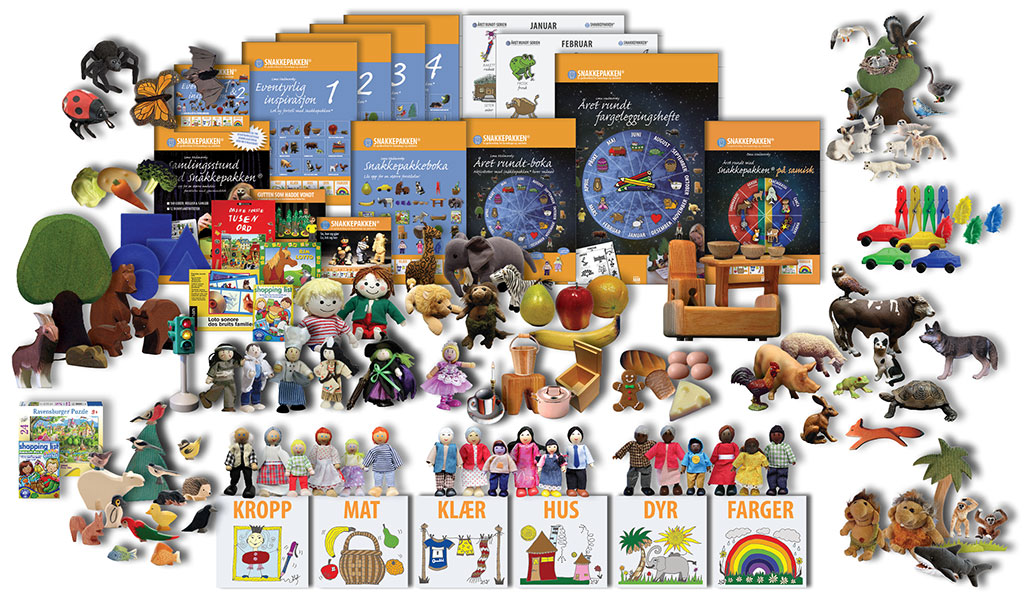 Snakkepakken Snakkepakken er en basispakke med språkstimulerende materiell som kan styrke barns språk og begrepslæring. Snakkepakken består av ca 140 gjenstander, spill, bøker og veiledningshefte og er et pedagogisk verktøy for barnehagen. Veiledningsheftet er bygget opp rundt de syv områdene: MAT – KLÆR – KROPP – DYR – HUS – FARGER – EVENTYR, og har rundt 300 konkrete forslag om hvordan leker, regler, sanger, bøker, spill, eventyr, historier og fabler kan brukes ved hjelp av materiellet. Forslag til språklig bevissthet blir gitt hvert enkelt tips, slik at språk og lek knyttes sammen. Ideene er overførbare fra et område til et annet, slik at man får mange gode opplegg til små og store samlinger. Personalet får også konkrete ideer om hvordan alle barn kan inkluderes uansett morsmål, alder og bakgrunn. Ved at barna får se, høre og være aktive med materiellet i Snakkepakken, vil de oppmuntres til å forstå og snakke norsk. Denne kommer vi til å bruke gjennom hele året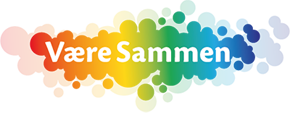 Være Sammen utvikler voksne og barns evne til å bygge relasjoner og ha en moden forståelse av grenser. Målet er å heve kompetansen til alle ansatte i barnehagen, slik at kvaliteten i det daglige arbeidet med barna styrkes.Teoriene i Være Sammen er sentrale, og kan oppsummeres i fem kjernekomponenter:Autoritative voksneRelasjonsbygging og kommunikasjonTidlig innsatsHåndtering av utfordrende atferdImplementering og organisasjonsutvikling19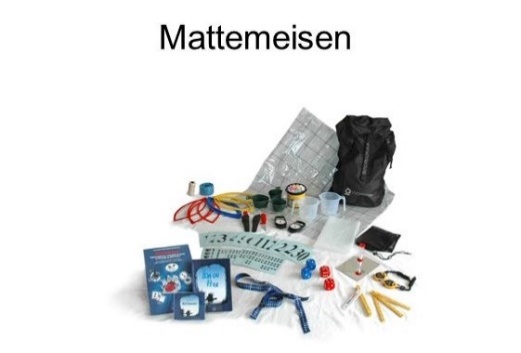 Mattemeisen Mattemeisen er en ryggsekk med materiell som stimulerer til lek med matematikk. Sekken inneholder blant annet diverse måleverktøy, vekter, timeglasspeil, tau etc. I tillegg er det et veiledningshefte med tips og ideer til personalet. Matematikkunnskap krever handling og utforskning. Ved bruk av mattemeisen får barna telle, måle, veie, klippe, lime, leke og spille, søle med vann, snø og sand. Vi voksne må stimulere til nysgjerrighet, refleksjon og samtale. Barnet får undersøke, utforske og beskrive. Barnet jobber praktisk, måler og studerer sammenhenger. Gjennom at barnet gjør erfaringer, vil de både få et bedre grunnlag for matematiske forståelse, samtidig som de ser nytteverdien av faget. Vi tenker ofte ikke over all den matematikken vi hele tida omgir oss med. Gjennom en mer bevisst holdning hos personalet i barnehagen kan dette føre til en grunnleggende læring, noe som kan være til stor hjelp for å beherske matematikken de vil møte på skolen og i samfunnet senere i livet. Ved bruk av Mattemeisen ønsker vi at barnet vil oppleve matematikk som noe spennende og meningsfylt, som en viktig del av deres liv og som noe de har lyst og vilje til å lære og utforske.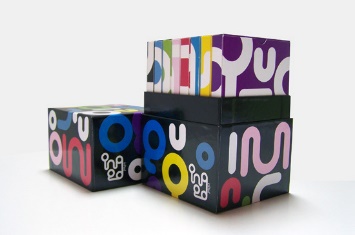 InPed kortene Dette er aktivitetskort som inneholder rammeplanens fagområder. De består av 140 spennende aktiviteter med faglig tyngde. Det er 20 kort til hvert av de 7 fagområdene. Kortene gir personalet en bevisstgjøring og fører til refleksjon gjennom konkret og tydelig praksis. Kortene støtter personalets arbeid med rammeplanen. Kortene bruker vi i planleggingen av aktiviteter knyttet til tema, prosjekt m.m. De gir også personalet tips til aktiviteter i tema barnet er opptatt av.                                                                                                                                                   20Del 3:         Planlegging og samarbeid 3.1: Planlegging, dokumentasjon og vurdering ”Barnehagen er en pedagogisk virksomhet som skal planlegges, dokumenteres og vurderes.  Barn og foreldre har rett til medvirkning i disse prosessene. Målet med barnehagen som pedagogisk virksomhet, er å gi barna et tilrettelagt tilbud i tråd med barnehageloven og rammeplanen (Rammeplanen s. 37). Planleggingen vår baseres på den kunnskap vi har om barns utvikling og læring, individuelt og i gruppe. De observasjoner, refleksjoner og erfaringer vi gjør oss er utgangspunkt for ny planlegging. Barna er sterkt medvirkende i planleggingen, deres innspill og ideer ilegges stor vekt i planleggingsarbeidet. Vi dokumenterer og evaluerer på flere måter. Hver måned får foreldrene månedsbrev om hva som skal skje i barnehagen. Vi dokumenterer og evaluerer på flere måter. Hver måned får foreldrene månedsbrev om hva som skal skje i barnehagen. Mykid  blir jevnlig oppdatert med tekst og bilder fra hverdagen i barnehagen.  Foreldrene får også diverse informasjonsskriv i posthyller, på tavle og på dører. Personalet er i dialog med foreldrene daglig ved levering og henting.  Personalet bruker ulike verktøy for å dokumentere barnets utvikling og arbeidet med barnet, blant annet TRAS-skjema og diverse andre observasjonsskjema. Dokumentasjon er et viktig redskap for refleksjon og læring. Det gir grunnlag for vurdering av barnehagens innhold, endringer og utvikling i eget arbeid. Det blir satt av tid til vurdering på personalmøter og planleggingsdager.3.2: Samarbeid  Overgang fra barnehage til skole Barnehagen bidrar til å tilrettelegge overgangen fra barnehage til skole på en slik måte at det skaper trygghet og positive forventninger hos førskolebarnet og foresatte. I samarbeid med foresatte fyller barnehagen ut et overgangsskjema for hvert førskolebarn, dette blir oversendt til skolen.  Vi ønsker at barna skal være stolte av seg selv og av barnehagen sin. Samtidig skal de glede seg og ha positive forventninger til å begynne på skolen. Gjennom arbeid med overgang barnehage skole skal barnehagen bidra til at barnet     *er forberedt til skolestart     *har erfart aldersadekvate finmotoriske aktiviteter     *har erfart aldersadekvate konsentrasjonsoppgaver     *viser hensyn til andre, kan lytte til andre, rekke opp hånden og vente på tur     *samarbeider med andre barn for å nå felles mål     *får øvd seg på å ta imot beskjed som blir gitt i gruppe     *blir selvhjulpne i påkledning og toalettbesøk                                                                 21    For å arbeide i retning av disse målene må personalet   *gi felleskapsopplevelser som styrker samarbeid og tilhørighet   *gi barna finmotoriske oppgaver der det øves på å klippe, tegne, skrive etc.   *gi barna skoleforberedende aktiviteter som oppgaveark, brettspill, begrepstrening, lytting og lignende Foreldremedvirkning/-samarbeid ”Barnehagen skal i samarbeid og forståelse med hjemmet ivareta barnas behov for omsorg og lek, og fremme læring og danning som grunnlag for allsidig utvikling.” (Barnehageloven §1 formål 1. ledd) Et godt samarbeid mellom hjem og barnehage bygges på gjensidig respekt, åpenhet og tillit. Foreldre og barnehagen har et felles ansvar for barns trivsel og utvikling, med fokus på barnets beste. Dere foreldre skal oppleve barnehagen som en god og trygg plass for barnet. Foreldre og personal har et felles ansvar om å informere hverandre om ting som er av viktighet for barnet. Personalet skal legge til rette for foreldres medvirkning. De skal være imøtekommende og lydhøre overfor dere. Det legges til rette for at foreldres meninger og innspill blir hørt og tatt på alvor.Gjennom arbeid med foreldresamarbeid skal barnehagen bidra til at foreldrene:    er trygge på at barnehagen tar ansvar for deres barn og gir det gode utviklingsmuligheter     opplever personalet som imøtekommende og lydhøre     får mulighet for medvirkning     opplever at det er åpenhet, informasjonsdeling og kontakt mellom foreldre og personal  For å arbeide i retning av disse målene må personalet:      legge til rette for foreldremøter og foreldresamtaler       bidra til god informasjon mellom hjem og barnehage      tilby foreldrene brukerundersøkelser Foreldresamarbeid:Alle foresatte får tilbud om minst 1 foreldresamtale årlig. Denne foregår fortrinnsvis i januar/februar. Er det behov for det setter vi opp ekstra møter.De som er nye i barnehagen har vi også en oppstarts samtale med slik at vi i samarbeid med foresatte kan gi barnet en best mulig start i barnehagen. Det viktigste samarbeidet mellom hjem og barnehage skjer imidlertid hver dag i bringe og hente situasjoner. Har dere noe viktig å formidle som gjelder barnet eller hjemmesituasjon som dere trenger litt tid på å fortelle, foreslår vi at dere avtaler tid til samtale. Dette kan gjøres når som helst – hele året                                                                                                                                                   22  Foreldrenes arbeidsutvalg FAU ”For å sikre samarbeidet med barnas hjem, skal hver barnehage ha et foreldreråd og et samarbeidsutvalg”. (Barnehageloven §4 Foreldreråd og samarbeidsutvalg) Foreldrerådet består av alle foreldrene i barnehagen. De velger sine representanter som skal være i foreldrenes arbeidsutvalg (FAU). Det velges nye representanter til FAU hver høst. FAU skal bidra til at samarbeidet mellom foreldre og barnehagen skaper et godt barnehagemiljø. FAU er ansvarlige for å delegere ut ansvar for blant annet juletrefest og deltakelse i 17.mai-tog etc.                                                                              Samarbeidsutvalget SU Hvert barnehageår velges representanter fra FAU til SU. Lov om barnehager sier dette om samarbeidsutvalget: ”…. er et rådgivende, kontaktskapende og samordnende organ. Samarbeidsutvalget består av foreldre/foresatte og ansatte i barnehagen, slik at hver gruppe er likt representert. Barnehagens eier kan delta etter eget ønske, men ikke med flere representanter enn hver av de andre gruppene. Barnehageeier skal sørge for at saker av viktighet forelegges foreldrerådet og samarbeidsutvalget.”Andre samarbeidspartnere     Andre barnehager     Helsestasjon     PPT     Barnevern     Sandes skolePersonalsamarbeid Skare familiebarnehages verdiord, Nær–Åpen-Aktiv, er med på å prege vårt personalsamarbeid. Verdiordene skal prege våre beslutninger og våre handlinger. Det er en god tone mellom personalet. Vi har erfart at et positivt personale gir positive barn og foreldre. Vi deler erfaringer og gjør hverandre gode. Personalet er engasjerte, initiativrike og viser vilje til personlig utvikling. Alle får mulighet til å utvikle seg fra det ståsted hver enkelt er på. Personalet i barnehagen er lojale, viser ansvar og tar beslutninger. Gjennom arbeid med personalsamarbeid ønsker vi å     ha humor på jobben     ha en positiv innstilling til hverandre     gi mulighet for faglig utvikling     være flinke til å dele erfaringer og ta imot gode råd fra hverandre     gi rom for forskjellighet i personalgruppen     utveksle forventninger til hverandre     ha fokus på nærvær     ha fokus på verdiordene våre Nær-Åpen-Aktiv For å arbeide i retning av disse målene må personalet     gi konstruktive tilbakemeldinger til hverandre                                                                    23    være aktiv, både i arbeidet med barna og på møter, planleggingsdager etc.      gis mulighet til å få gå på kurs, møter, for å få faglig oppdatering     ha god tilgang på faglitteratur     søke nye muligheter og være endringsvillig     ha en løsningsfokusert innstilling     dele informasjon og involvere medarbeidere     være gode rollemodeller og vise høy etisk standard             ha gode rutiner for sikkerhet                                                                                                                                                                                                                                       24Del: 4         Praktiske opplysningerPraktiske opplysningerSkare familiebarnehage ligger på Skare, Tromøya med gangavstand til skog og sjø. Vi har en åpen og oversiktlig uteplass, med klatrestativ, stor sandkasse og egen gapahuk i skogen.I Skare familiebarnehage er vi glade i å være masse ute, og vi liker å gå på tur. Om vi skulle få lyst til å dra på noen lengre turer, har vi her i barnehagen mulighet for å ta minibussen eller båten. (Vi kan ikke bruke båten før stortinget evt. kommer med nye retningslinjer/regler, da det nå er krav til kystskipper sertifikat når det gjelder næring.)Vi deler av og til barna inn i grupper etter alder, hvor vi da gjør spennende aktiviteter som passer til aldersgruppen.Åpningstiden er fra kl. 07.00– kl. 16.30, 5 dager i uken.Kjernetiden i barnehagen er kl 09.30 til 15.00. Det er ønskelig at barna er tilstede i barnehagen innen kjernetiden. Dette pga. forskoletrening, klubber, turer og lignende. Dersom vi ikke har avtalt noe annet risikere dere å finne barnehagen tom i dette tidsrommet.Daglige rutiner i barnehagen:Barnehagen har en hjemmeside på internett. Denne siden heter MyKid. Her kan dere hver dag gå inn å lese om dagen i dag, lese månedsbrev, nyhetsoppdateringer og bursdager i barnehagen. Se bilder av barna når vi har vært på tur eller gjort noen spennende aktiviteter.Vi er på Facebook, del gjerne.Barnehagen har en flytende planleggingsdag som får innvirkning på barnehagens åpningstider.  Denne datoen er ikke satt enda.                                                                          25Barnas bursdag blir feiret i barnehagen. Vi flagger, sender opp raketter, synger bursdagssang, og barnet får krone. De kan også velge seg en ting i kassa og ta med seg Ingo Martin hjem en ukes tid. Barnet velger hva vi skal spise og er med og tilbereder maten. Dersom barnets bursdag lander på en helg feirer vi første dagen barnet er der etter helgen. Det er «ta med dag» en gang i måneden, det vil stå på Mykid (blir sendt påminnelse). Sykler og ski kan de ha med hver dag. Husk hjelm. Forsikring  Barna er forsikret hele døgnet. Det er ikke forsikring på briller, klær og private leker. På turer i båt og bil/buss gjelder båt og bil forsikring.SikkerhetPass på at en voksen har sett barnet ditt før du går, barna skal ikke ut av porten alene.Steng porten ved levering og hentingHva jeg trenger i barnehagen.Skifte tøy - Barnet bør ha to hele skift i barnehagen til enhver tid. Følg nøye med på at dette er i orden de har hver sin kurv på badet som dere kan bruke til det.Sko til innebruk det er fint hvis de har noe sko/sandaler de kan bruke inne.Bleier - Trusebleier medfører mer arbeid ved påkledning. Vanlige bleier er å foretrekke.God sekk- Vi går ofte på tur, og de største barna har med seg sine saker i egen sekk. De bør derfor ha en god, ergometrisk sekk med reimer som kan festes rundt magen. (Gjelder de over 3 år).SolkremKlær etter vær og årstid.Merk tøyet. Alt av klær og utstyr må være merket med barnets navn. Merkelapper eller merkepenn.Egen drikkeflaske Samarbeidsutvalgets representanter: Foreldre: Kristine og HildeAnsatte: Åse Karina og Rita HelenForeldrerepresentanter:Kristine og Janne                                                                                                                                                  26Personalet:Vår adresse:Skare familiebarnehage ASSkarestrand 2, 4812 Kongshavn Tlf. 91843321/90065143         Mail adr. skarefambarnehage@online.noHjemmeside: www.skarefamiliebarnehage.com                                                                                                                          27Kl. 07.00Barnehagen åpnerCa. 08.00-08.30Frokost, (de får mat før hvis de er sultene).Fram til ca. 09.30Lek og moro, vi rydder barnehagen og gjør klar til samlingsstund.09.40- …..Samlingsstund med forskjellige temaer.10.00-11.00Aktiviteter, grupper, utelek, turer11.00- ….MiddagFram til ca. 14.00Fortsettelse av aktiviteter, grupper, utelek, turer14.00Lett måltid og fruktFram til 16.30Vi leker inne eller ute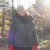 Eier/fagarbeider Åse Karina Henriksen er utdannet barne- og ungdomsarbeider. Åse Karina har jobbet i barnehagen siden 2005I tillegg har hun gått på barnehagefaglig grunnkompetanse, «Den gode assistenten – en forutsetning for kvalitet i barnehagen», med Kari Pape.Kompass på UIA, og kurs i spesialpedagogikk for fagarbeidere.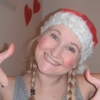 Pedagogisk leder Rita Helen Mortensen er utdannet førskolelærer med fordypning i småbarns pedagogikk. Rita Helen har jobbet i barnehagen siden 2015.I tillegg har Rita Helen deltatt på flere kurs og fagdager.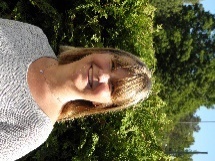 Assistent Liv Olsen har vært dagmamma i mange år før hun begynte i barnehagen 2005.Liv har deltatt på barnehagefaglig grunnkompetanse, «Den gode assistenten – en forutsetning for kvalitet i barnehagen», med Kari Pape. En del av Fylkesmannens arbeid for kompetanseheving i barnehagene. Hun holder på med fagbrev i barne- og ungdomsarbeider.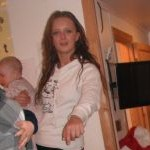 Assistent Karianne Alfsen Henriksen har jobbet i barnehagen siden 2012.Karianne har deltatt på barnehagefaglig grunnkompetanse, «Den gode assistenten – en forutsetning for kvalitet i barnehagen», med Kari Pape. En del av Fylkesmannens arbeid for kompetanseheving i barnehagene.I tillegg har Karianne deltatt på flere kurs og fagdager.